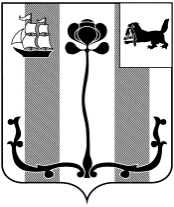 Российская ФедерацияИркутская область ДУМА ШЕЛЕХОВСКОГО МУНИЦИПАЛЬНОГО РАЙОНАР Е Ш Е Н И ЕО внесении изменений в решение Думы Шелеховского муниципальногорайона от 25.11.2021 № 41-рд  На основании предложений главы г. Шелехова Липина С.Н., главы Большелугского муниципального образования Лапоха Т.В., в соответствии с Федеральным законом от 28.12.2009 № 381-ФЗ «Об основах государственного регулирования торговой деятельности в Российской Федерации», Федеральным законом от 06.10.2003 № 131-ФЗ «Об общих принципах организации местного самоуправления в Российской Федерации», п. 18 приказа Службы потребительского рынка и лицензирования Иркутской области от 20.01.2011 №  3-спр «Об утверждении Порядка разработки и утверждения органами местного самоуправления муниципальных образований Иркутской области схемы размещения нестационарных торговых объектов», руководствуясь ст. ст. 24, 25 Устава Шелеховского района, Д У М А  Р Е Ш И Л А:Внести в решение Думы Шелеховского муниципального района от 25.11.2021 № 41-рд «Схема размещения нестационарных торговых объектов на территории Шелеховского района на 2022 год» (далее – решение) следующие изменения: в приложении 1 к решению:а) в пункте 66 цифры «25» заменить цифрами «48»;б) в пункте 135 слова «2022 год» заменить словами «Свободное место»;пункт 66 приложения 2 к решению изложить в следующей редакции:«66. Нестационарный торговый объект, местоположение которого: город Шелехов, в районе детской поликлиники. Павильон, площадь земельного участка 48 кв.м. (№ 66 п/п)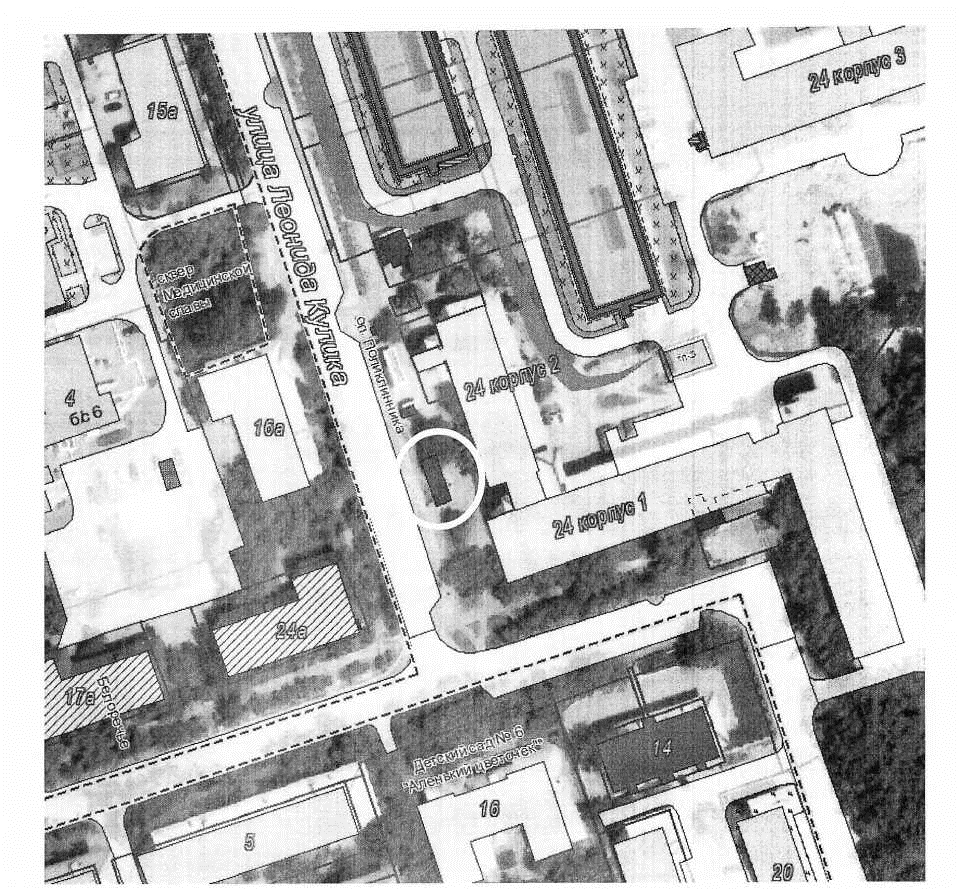 
».2. Администрации Шелеховского муниципального района в течение 5 рабочих дней со дня утверждения настоящего решения направить его в Службу потребительского рынка и лицензирования Иркутской области в установленном порядке.3. Решение подлежит официальному опубликованию в газете «Шелеховский вестник» и размещению на официальном сайте Администрации Шелеховского муниципального района в информационно-телекоммуникационной сети «Интернет».Принято на 6_заседании ДумыОт 07.07.2022 № 27-рд«07» июля 2022 годаКоординаты в системе МСК-38Координаты в системе МСК-38Координаты в системе МСК-38№XYН1376382.343322963.51Н2376381.093322959.71НЗ376369.713322963.50Н4376370.963322967.30Н1376382.343322963.51Заместитель председателя Думы Шелеховского муниципального района                     Мэр  Шелеховского           муниципального района________________ В.П. Постников______________ М.Н. Модин